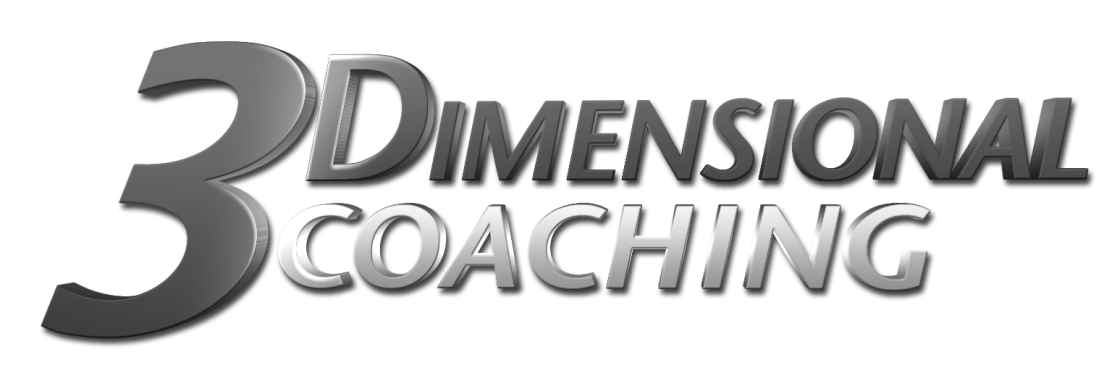 Full Name:               		Course Username:  Email Address:  Which Trimester are you enrolled in?  	Year: 
The Funeral TopicsForecasting Your Legacy:  A eulogy is a speech or a piece of writing that praises someone or something highly. Typically, eulogies are written for someone who has just died or recently retired. A eulogy is an opportunity to reflect upon a life lived and highlight the character/passions of the subject at hand. While answering the questions below, base your responses on the relationships you hope to have possessed and the cause(s) you ideally gave yourself to during your career.If you could write 3 sentences that were to be read at your funeral, what would they be?In 3 sentences or less, what are the types of things that you hope your family and friends will say about you at your funeral?In 3 sentences or less, what are the types of things that you hope your former players will say about you at your funeral?20/20 ForesightDefining Your Core Values: We are all familiar with the famous adage “hindsight is 20/20.” But does it have to be that way? Do we have to learn every lesson the hard way?If we can look with 20/20 foresight towards a preferred vision of the future, we can seek to identify the core values that will help us navigate towards the end we are after. Identifying your personal core values is important because they are there to guide your choices and behaviors in everyday life. They act as guardrails to keep you on track and headed in the right direction.Research indicates that if you truly want to impact behavior, no more than three or four core values should be emphasized. Look at the abbreviated list below and put a checkmark next to the core values that will best help you leave the legacy you desire.Transformational Purpose Statement 1st DraftDrafting Your Purpose: Whether you are writing a first draft or refining a previously written statement, it is important to get your ideas out of your head and onto a piece of paper. As you complete this exercise, keep in mind the following suggestions that will help you write an effective transformational purpose statement.Be Authentic: This is your personal statement. Don’t write what you think you’re supposed to say, rather write something that you will actually use as a filter for how you run your program.
Be Brief: Try to write a single sentence that contains 25 words or less
Be Deliberate: What relationships matter to you the most? What is the cause you are giving yourself to? Be intentional about using words that will remind you of these two important issues.
Be Structured: Think verb, target, outcome. The verb describes how you most successfully interact with people according to your gifting. The target is the set of relationships you hope to impact. The outcome is the transcendent cause you are after, and should incorporate your highest core values.Identifying Your Gifting: What verbs listed below best describe how you most successfully interact with people? Use these verbs to craft your “Transformational Purpose Statement.”My Transformational Purpose in coaching is:Transformational Purpose Statement 2nd DraftAfter completing the lessons on InSideOut Coaching, review the steps above and reflect upon your 1st draft of your Transformational Purpose Statement. If you would like to make any changes to your statement, now is the time. If you do not have any changes, please rewrite your purpose statement in the space below. My Transformational Purpose in coaching is:Creating a 3Dimensional Strategy to Fulfill Your Transformational PurposeJust as all coaches should have a pre-season, in-season, post-season and off-season strategy to help athletes improve in the 1st dimension, a 3Dimensional Coach should have a corresponding year-round strategy in the 2nd and 3rd dimensions as well so that he/she can fulfill his/her Transformational Purpose. Listed below you will find various 2nd & 3rd dimension strategies that you can implement in your program. Check marks have already been placed in the boxes to indicate the suggested time of year to implement these strategies, but you may check or uncheck any boxes you want to create your strategy.A detailed overview of the strategies listed below can be found at www.3dinstitute.com/3d-coaching-strategies. If you have other strategies you plan to use that are not outlined above, chronicle those strategies below:  Authenticity   Balance   Beauty   Commitment   Community   Compassion   Concern   Courage   Creativity    Dedicated   Determined   Durable   Empathy   Enthusiasm   Excellence   Faith   Family   Fairness   Freedom   Friendship   Generosity   Genuineness   Grace   Happiness   Harmony   Health   Honesty   Hope   Humor   Integrity   Innovation   Joyfulness   Journey   Justice   Kindness   Knowledge   Leadership   Learning   Love   Loyalty   Merciful   Neighborly   Noble   Non-conforming   Nurturing   Objective   Openness   Optimistic   Organization   Original   Peace   Performance   Perseverance   Respectfulness   Relationships   Responsibility   Security   Serenity   Serving   Spirituality   Stability   Success   Teamwork   Togetherness   Trust   Truth   Understanding   Unity   Victory   Virtuous   Wholeness   Wisdom “The most important thing in life is to decide what is most important.” – Ken Blanchard“The most important thing in life is to decide what is most important.” – Ken Blanchard“The most important thing in life is to decide what is most important.” – Ken Blanchard“The most important thing in life is to decide what is most important.” – Ken Blanchard  Act  Coach  Construct   Create  Demonstrate   Develop  Educate   Empower   Encourage   Help   Identify   Initiate   Inspire   Lead  Love  Manage  Mentor  Model  Motivate  Manage  Prepare  Produce   Recognize  Relate  Stimulate  Study  Teach  Tell3D Parenting Presentation
2nd DimensionMotivationConfidenceEmotionsTeam Cohesion
3rd DimensionIdentityCharacterSignificanceSelf-worthValuesPurposeClick here for an overview of this strategyDo you plan to implement this strategy? Yes     No  Do you plan to implement this strategy? Yes     No  Do you plan to implement this strategy? Yes     No  Do you plan to implement this strategy? Yes     No  3D Parenting Presentation
2nd DimensionMotivationConfidenceEmotionsTeam Cohesion
3rd DimensionIdentityCharacterSignificanceSelf-worthValuesPurposeClick here for an overview of this strategyPre-SeasonIn-SeasonPost-SeasonOff-Season3D Parenting Presentation
2nd DimensionMotivationConfidenceEmotionsTeam Cohesion
3rd DimensionIdentityCharacterSignificanceSelf-worthValuesPurposeClick here for an overview of this strategyNotes: Notes: Notes: Notes: A Question to Ask Every Parent2nd Dimension ApplicationsMotivationEmotionsTeam Cohesion
3rd Dimension ApplicationsIdentityClick here for an overview of this strategyDo you plan to implement this strategy? Yes     No  Do you plan to implement this strategy? Yes     No  Do you plan to implement this strategy? Yes     No  Do you plan to implement this strategy? Yes     No  A Question to Ask Every Parent2nd Dimension ApplicationsMotivationEmotionsTeam Cohesion
3rd Dimension ApplicationsIdentityClick here for an overview of this strategyPre-SeasonIn-SeasonPost-SeasonOff-SeasonA Question to Ask Every Parent2nd Dimension ApplicationsMotivationEmotionsTeam Cohesion
3rd Dimension ApplicationsIdentityClick here for an overview of this strategyNotes: Notes: Notes: Notes: An “Extra Practice” – Clean Your Room2nd Dimension ApplicationsMotivation
3rd Dimension ApplicationsSignificanceClick here for an overview of this strategyDo you plan to implement this strategy? Yes     No  Do you plan to implement this strategy? Yes     No  Do you plan to implement this strategy? Yes     No  Do you plan to implement this strategy? Yes     No  An “Extra Practice” – Clean Your Room2nd Dimension ApplicationsMotivation
3rd Dimension ApplicationsSignificanceClick here for an overview of this strategyPre-SeasonIn-SeasonPost-SeasonOff-SeasonAn “Extra Practice” – Clean Your Room2nd Dimension ApplicationsMotivation
3rd Dimension ApplicationsSignificanceClick here for an overview of this strategyNotes: Notes: Notes: Notes: Banquet Letters to Parents2nd Dimension ApplicationsMotivationConfidenceEmotionsTeam Cohesion
3rd Dimension ApplicationsSignificancePurposeClick here for an overview of this strategyDo you plan to implement this strategy? Yes     No  Do you plan to implement this strategy? Yes     No  Do you plan to implement this strategy? Yes     No  Do you plan to implement this strategy? Yes     No  Banquet Letters to Parents2nd Dimension ApplicationsMotivationConfidenceEmotionsTeam Cohesion
3rd Dimension ApplicationsSignificancePurposeClick here for an overview of this strategyPre-SeasonIn-SeasonPost-SeasonOff-SeasonBanquet Letters to Parents2nd Dimension ApplicationsMotivationConfidenceEmotionsTeam Cohesion
3rd Dimension ApplicationsSignificancePurposeClick here for an overview of this strategyNotes: Notes: Notes: Notes: Canoe Trip2nd Dimension ApplicationsTeam Cohesion
3rd Dimension ApplicationsCharacterClick here for an overview of this strategyDo you plan to implement this strategy? Yes     No  Do you plan to implement this strategy? Yes     No  Do you plan to implement this strategy? Yes     No  Do you plan to implement this strategy? Yes     No  Canoe Trip2nd Dimension ApplicationsTeam Cohesion
3rd Dimension ApplicationsCharacterClick here for an overview of this strategyPre-SeasonIn-SeasonPost-SeasonOff-SeasonCanoe Trip2nd Dimension ApplicationsTeam Cohesion
3rd Dimension ApplicationsCharacterClick here for an overview of this strategyNotes: Notes: Notes: Notes: Captains/Leaders Training2nd Dimension ApplicationsTeam Cohesion
3rd Dimension ApplicationsCharacterPurposeClick here for an overview of this strategyDo you plan to implement this strategy? Yes     No  Do you plan to implement this strategy? Yes     No  Do you plan to implement this strategy? Yes     No  Do you plan to implement this strategy? Yes     No  Captains/Leaders Training2nd Dimension ApplicationsTeam Cohesion
3rd Dimension ApplicationsCharacterPurposeClick here for an overview of this strategyPre-SeasonIn-SeasonPost-SeasonOff-SeasonCaptains/Leaders Training2nd Dimension ApplicationsTeam Cohesion
3rd Dimension ApplicationsCharacterPurposeClick here for an overview of this strategyNotes: Notes: Notes: Notes: Cell Phone Ban (Used Strategically)2nd Dimension ApplicationsTeam Cohesion
Click here for an overview of this strategyDo you plan to implement this strategy? Yes     No  Do you plan to implement this strategy? Yes     No  Do you plan to implement this strategy? Yes     No  Do you plan to implement this strategy? Yes     No  Cell Phone Ban (Used Strategically)2nd Dimension ApplicationsTeam Cohesion
Click here for an overview of this strategyPre-SeasonIn-SeasonPost-SeasonOff-SeasonCell Phone Ban (Used Strategically)2nd Dimension ApplicationsTeam Cohesion
Click here for an overview of this strategyNotes: Notes: Notes: Notes: Ceremonies3rd Dimension ApplicationsIdentityPurpose
Click here for an overview of this strategyDo you plan to implement this strategy? Yes     No  Do you plan to implement this strategy? Yes     No  Do you plan to implement this strategy? Yes     No  Do you plan to implement this strategy? Yes     No  Ceremonies3rd Dimension ApplicationsIdentityPurpose
Click here for an overview of this strategyPre-SeasonIn-SeasonPost-SeasonOff-SeasonCeremonies3rd Dimension ApplicationsIdentityPurpose
Click here for an overview of this strategyNotes: Notes: Notes: Notes: Codes of Conduct2nd DimensionTeam Cohesion
3rd DimensionIdentityCharacterSignificanceSelf-WorthValuesPurpose Click here for an overview of this strategyDo you plan to implement this strategy? Yes     No  Do you plan to implement this strategy? Yes     No  Do you plan to implement this strategy? Yes     No  Do you plan to implement this strategy? Yes     No  Codes of Conduct2nd DimensionTeam Cohesion
3rd DimensionIdentityCharacterSignificanceSelf-WorthValuesPurpose Click here for an overview of this strategyPre-SeasonIn-SeasonPost-SeasonOff-SeasonCodes of Conduct2nd DimensionTeam Cohesion
3rd DimensionIdentityCharacterSignificanceSelf-WorthValuesPurpose Click here for an overview of this strategyNotes: Notes: Notes: Notes: Contemplation Exercises
3rd DimensionCharacterSelf-WorthValuesClick here for an overview of this strategyDo you plan to implement this strategy? Yes     No  Do you plan to implement this strategy? Yes     No  Do you plan to implement this strategy? Yes     No  Do you plan to implement this strategy? Yes     No  Contemplation Exercises
3rd DimensionCharacterSelf-WorthValuesClick here for an overview of this strategyPre-SeasonIn-SeasonPost-SeasonOff-SeasonContemplation Exercises
3rd DimensionCharacterSelf-WorthValuesClick here for an overview of this strategyNotes: Notes: Notes: Notes: Cross the Line
2nd DimensionMotivationTeam Cohesion
3rd DimensionIdentityValuesClick here for an overview of this strategyDo you plan to implement this strategy? Yes     No  Do you plan to implement this strategy? Yes     No  Do you plan to implement this strategy? Yes     No  Do you plan to implement this strategy? Yes     No  Cross the Line
2nd DimensionMotivationTeam Cohesion
3rd DimensionIdentityValuesClick here for an overview of this strategyPre-SeasonIn-SeasonPost-SeasonOff-SeasonCross the Line
2nd DimensionMotivationTeam Cohesion
3rd DimensionIdentityValuesClick here for an overview of this strategyNotes: Notes: Notes: Notes: FCA Camp
2nd DimensionMotivationConfidenceEmotionsTeam Cohesion
3rd DimensionIdentityCharacterSignificanceSelf-worthValuesPurposeClick here for an overview of this strategyDo you plan to implement this strategy? Yes     No  Do you plan to implement this strategy? Yes     No  Do you plan to implement this strategy? Yes     No  Do you plan to implement this strategy? Yes     No  FCA Camp
2nd DimensionMotivationConfidenceEmotionsTeam Cohesion
3rd DimensionIdentityCharacterSignificanceSelf-worthValuesPurposeClick here for an overview of this strategyPre-SeasonIn-SeasonPost-SeasonOff-SeasonFCA Camp
2nd DimensionMotivationConfidenceEmotionsTeam Cohesion
3rd DimensionIdentityCharacterSignificanceSelf-worthValuesPurposeClick here for an overview of this strategyNotes: Notes: Notes: Notes: FCA Huddles
2nd DimensionMotivationConfidenceEmotionsTeam Cohesion
3rd DimensionIdentityCharacterSignificanceSelf-worthValuesPurposeClick here for an overview of this strategyDo you plan to implement this strategy? Yes     No  Do you plan to implement this strategy? Yes     No  Do you plan to implement this strategy? Yes     No  Do you plan to implement this strategy? Yes     No  FCA Huddles
2nd DimensionMotivationConfidenceEmotionsTeam Cohesion
3rd DimensionIdentityCharacterSignificanceSelf-worthValuesPurposeClick here for an overview of this strategyPre-SeasonIn-SeasonPost-SeasonOff-SeasonFCA Huddles
2nd DimensionMotivationConfidenceEmotionsTeam Cohesion
3rd DimensionIdentityCharacterSignificanceSelf-worthValuesPurposeClick here for an overview of this strategyNotes: Notes: Notes: Notes: Follow the Leader2nd DimensionMotivationConfidence3rd DimensionPurpose
Click here for an overview of this strategyDo you plan to implement this strategy? Yes     No  Do you plan to implement this strategy? Yes     No  Do you plan to implement this strategy? Yes     No  Do you plan to implement this strategy? Yes     No  Follow the Leader2nd DimensionMotivationConfidence3rd DimensionPurpose
Click here for an overview of this strategyPre-SeasonIn-SeasonPost-SeasonOff-SeasonFollow the Leader2nd DimensionMotivationConfidence3rd DimensionPurpose
Click here for an overview of this strategyNotes: Notes: Notes: Notes: Food Kitchen2nd DimensionTeam Cohesion3rd DimensionPurpose
Click here for an overview of this strategyDo you plan to implement this strategy? Yes     No  Do you plan to implement this strategy? Yes     No  Do you plan to implement this strategy? Yes     No  Do you plan to implement this strategy? Yes     No  Food Kitchen2nd DimensionTeam Cohesion3rd DimensionPurpose
Click here for an overview of this strategyPre-SeasonIn-SeasonPost-SeasonOff-SeasonFood Kitchen2nd DimensionTeam Cohesion3rd DimensionPurpose
Click here for an overview of this strategyNotes: Notes: Notes: Notes: Helmet Awards2nd DimensionConfidenceTeam Cohesion3rd DimensionCharacter
Click here for an overview of this strategyDo you plan to implement this strategy? Yes     No  Do you plan to implement this strategy? Yes     No  Do you plan to implement this strategy? Yes     No  Do you plan to implement this strategy? Yes     No  Helmet Awards2nd DimensionConfidenceTeam Cohesion3rd DimensionCharacter
Click here for an overview of this strategyPre-SeasonIn-SeasonPost-SeasonOff-SeasonHelmet Awards2nd DimensionConfidenceTeam Cohesion3rd DimensionCharacter
Click here for an overview of this strategyNotes: Notes: Notes: Notes: Home Visits2nd DimensionMotivation3rd DimensionPurpose
Click here for an overview of this strategyDo you plan to implement this strategy? Yes     No  Do you plan to implement this strategy? Yes     No  Do you plan to implement this strategy? Yes     No  Do you plan to implement this strategy? Yes     No  Home Visits2nd DimensionMotivation3rd DimensionPurpose
Click here for an overview of this strategyPre-SeasonIn-SeasonPost-SeasonOff-SeasonHome Visits2nd DimensionMotivation3rd DimensionPurpose
Click here for an overview of this strategyNotes: Notes: Notes: Notes: Honor Calls3rd DimensionCharacterValues
Click here for an overview of this strategyDo you plan to implement this strategy? Yes     No  Do you plan to implement this strategy? Yes     No  Do you plan to implement this strategy? Yes     No  Do you plan to implement this strategy? Yes     No  Honor Calls3rd DimensionCharacterValues
Click here for an overview of this strategyPre-SeasonIn-SeasonPost-SeasonOff-SeasonHonor Calls3rd DimensionCharacterValues
Click here for an overview of this strategyNotes: Notes: Notes: Notes: Journaling2nd DimensionMotivationConfidenceEmotionsTeam Cohesion
3rd DimensionIdentityCharacterSignificanceSelf-WorthValuesPurpose*All of the above issues can be addressed if you are intentional about what lessons you teach
Click here for an overview of this strategy and a list of suggested resources.Do you plan to implement this strategy? Yes     No  Do you plan to implement this strategy? Yes     No  Do you plan to implement this strategy? Yes     No  Do you plan to implement this strategy? Yes     No  Journaling2nd DimensionMotivationConfidenceEmotionsTeam Cohesion
3rd DimensionIdentityCharacterSignificanceSelf-WorthValuesPurpose*All of the above issues can be addressed if you are intentional about what lessons you teach
Click here for an overview of this strategy and a list of suggested resources.Pre-SeasonIn-SeasonPost-SeasonOff-SeasonJournaling2nd DimensionMotivationConfidenceEmotionsTeam Cohesion
3rd DimensionIdentityCharacterSignificanceSelf-WorthValuesPurpose*All of the above issues can be addressed if you are intentional about what lessons you teach
Click here for an overview of this strategy and a list of suggested resources.Notes: Notes: Notes: Notes: Lesson Plans/Theme of the Week2nd DimensionMotivationConfidenceEmotionsTeam Cohesion
3rd DimensionIdentityCharacterSignificanceSelf-WorthValuesPurpose*All of the above issues can be addressed if you are intentional about what lessons you teach
Click here for an overview of this strategy and a list of suggested resources.Do you plan to implement this strategy? Yes     No  Do you plan to implement this strategy? Yes     No  Do you plan to implement this strategy? Yes     No  Do you plan to implement this strategy? Yes     No  Lesson Plans/Theme of the Week2nd DimensionMotivationConfidenceEmotionsTeam Cohesion
3rd DimensionIdentityCharacterSignificanceSelf-WorthValuesPurpose*All of the above issues can be addressed if you are intentional about what lessons you teach
Click here for an overview of this strategy and a list of suggested resources.Pre-SeasonIn-SeasonPost-SeasonOff-SeasonLesson Plans/Theme of the Week2nd DimensionMotivationConfidenceEmotionsTeam Cohesion
3rd DimensionIdentityCharacterSignificanceSelf-WorthValuesPurpose*All of the above issues can be addressed if you are intentional about what lessons you teach
Click here for an overview of this strategy and a list of suggested resources.Notes: Notes: Notes: Notes: Lunch Room2nd DimensionTeam Cohesion
3rd DimensionCharacterSignificancePurpose
Click here for an overview of this strategyDo you plan to implement this strategy? Yes     No  Do you plan to implement this strategy? Yes     No  Do you plan to implement this strategy? Yes     No  Do you plan to implement this strategy? Yes     No  Lunch Room2nd DimensionTeam Cohesion
3rd DimensionCharacterSignificancePurpose
Click here for an overview of this strategyPre-SeasonIn-SeasonPost-SeasonOff-SeasonLunch Room2nd DimensionTeam Cohesion
3rd DimensionCharacterSignificancePurpose
Click here for an overview of this strategyNotes: Notes: Notes: Notes: Masculinity/Femininity Issues3rd DimensionIdentitySelf-Worth
Click here for an overview of this strategyDo you plan to implement this strategy? Yes     No  Do you plan to implement this strategy? Yes     No  Do you plan to implement this strategy? Yes     No  Do you plan to implement this strategy? Yes     No  Masculinity/Femininity Issues3rd DimensionIdentitySelf-Worth
Click here for an overview of this strategyPre-SeasonIn-SeasonPost-SeasonOff-SeasonMasculinity/Femininity Issues3rd DimensionIdentitySelf-Worth
Click here for an overview of this strategyNotes: Notes: Notes: Notes: Mission Trips2nd DimensionMotivationConfidenceEmotionsTeam Cohesion3rd DimensionIdentityCharacterSignificanceSelf-WorthValuesPurposeClick here for an overview of this strategyDo you plan to implement this strategy? Yes     No  Do you plan to implement this strategy? Yes     No  Do you plan to implement this strategy? Yes     No  Do you plan to implement this strategy? Yes     No  Mission Trips2nd DimensionMotivationConfidenceEmotionsTeam Cohesion3rd DimensionIdentityCharacterSignificanceSelf-WorthValuesPurposeClick here for an overview of this strategyPre-SeasonIn-SeasonPost-SeasonOff-SeasonMission Trips2nd DimensionMotivationConfidenceEmotionsTeam Cohesion3rd DimensionIdentityCharacterSignificanceSelf-WorthValuesPurposeClick here for an overview of this strategyNotes: Notes: Notes: Notes: Note Writing2nd DimensionMotivationConfidenceEmotionsTeam Cohesion3rd DimensionIdentityCharacterSignificanceSelf-WorthValuesPurposeClick here for an overview of this strategyDo you plan to implement this strategy? Yes     No  Do you plan to implement this strategy? Yes     No  Do you plan to implement this strategy? Yes     No  Do you plan to implement this strategy? Yes     No  Note Writing2nd DimensionMotivationConfidenceEmotionsTeam Cohesion3rd DimensionIdentityCharacterSignificanceSelf-WorthValuesPurposeClick here for an overview of this strategyPre-SeasonIn-SeasonPost-SeasonOff-SeasonNote Writing2nd DimensionMotivationConfidenceEmotionsTeam Cohesion3rd DimensionIdentityCharacterSignificanceSelf-WorthValuesPurposeClick here for an overview of this strategyNotes: Notes: Notes: Notes: Nursing Home Outreach2nd DimensionTeam Cohesion3rd DimensionIdentitySignificancePurposeClick here for an overview of this strategyDo you plan to implement this strategy? Yes     No  Do you plan to implement this strategy? Yes     No  Do you plan to implement this strategy? Yes     No  Do you plan to implement this strategy? Yes     No  Nursing Home Outreach2nd DimensionTeam Cohesion3rd DimensionIdentitySignificancePurposeClick here for an overview of this strategyPre-SeasonIn-SeasonPost-SeasonOff-SeasonNursing Home Outreach2nd DimensionTeam Cohesion3rd DimensionIdentitySignificancePurposeClick here for an overview of this strategyNotes: Notes: Notes: Notes: Put Ups2nd DimensionMotivationConfidenceEmotionsTeam Cohesion3rd DimensionSelf-WorthClick here for an overview of this strategyDo you plan to implement this strategy? Yes     No  Do you plan to implement this strategy? Yes     No  Do you plan to implement this strategy? Yes     No  Do you plan to implement this strategy? Yes     No  Put Ups2nd DimensionMotivationConfidenceEmotionsTeam Cohesion3rd DimensionSelf-WorthClick here for an overview of this strategyPre-SeasonIn-SeasonPost-SeasonOff-SeasonPut Ups2nd DimensionMotivationConfidenceEmotionsTeam Cohesion3rd DimensionSelf-WorthClick here for an overview of this strategyNotes: Notes: Notes: Notes: Slip N Slide2nd DimensionMotivationEmotionsTeam CohesionClick here for an overview of this strategyDo you plan to implement this strategy? Yes     No  Do you plan to implement this strategy? Yes     No  Do you plan to implement this strategy? Yes     No  Do you plan to implement this strategy? Yes     No  Slip N Slide2nd DimensionMotivationEmotionsTeam CohesionClick here for an overview of this strategyPre-SeasonIn-SeasonPost-SeasonOff-SeasonSlip N Slide2nd DimensionMotivationEmotionsTeam CohesionClick here for an overview of this strategyNotes: Notes: Notes: Notes: Spotlight Drill2nd DimensionMotivationConfidenceEmotionsTeam Cohesion3rd DimensionIdentitySelf-WorthClick here for an overview of this strategyDo you plan to implement this strategy? Yes     No  Do you plan to implement this strategy? Yes     No  Do you plan to implement this strategy? Yes     No  Do you plan to implement this strategy? Yes     No  Spotlight Drill2nd DimensionMotivationConfidenceEmotionsTeam Cohesion3rd DimensionIdentitySelf-WorthClick here for an overview of this strategyPre-SeasonIn-SeasonPost-SeasonOff-SeasonSpotlight Drill2nd DimensionMotivationConfidenceEmotionsTeam Cohesion3rd DimensionIdentitySelf-WorthClick here for an overview of this strategyNotes: Notes: Notes: Notes: Spring Clean Up2nd DimensionTeam Cohesion3rd DimensionPurposeClick here for an overview of this strategyDo you plan to implement this strategy? Yes     No  Do you plan to implement this strategy? Yes     No  Do you plan to implement this strategy? Yes     No  Do you plan to implement this strategy? Yes     No  Spring Clean Up2nd DimensionTeam Cohesion3rd DimensionPurposeClick here for an overview of this strategyPre-SeasonIn-SeasonPost-SeasonOff-SeasonSpring Clean Up2nd DimensionTeam Cohesion3rd DimensionPurposeClick here for an overview of this strategyNotes: Notes: Notes: Notes: Sticky Notes2nd DimensionMotivationEmotionsClick here for an overview of this strategyDo you plan to implement this strategy? Yes     No  Do you plan to implement this strategy? Yes     No  Do you plan to implement this strategy? Yes     No  Do you plan to implement this strategy? Yes     No  Sticky Notes2nd DimensionMotivationEmotionsClick here for an overview of this strategyPre-SeasonIn-SeasonPost-SeasonOff-SeasonSticky Notes2nd DimensionMotivationEmotionsClick here for an overview of this strategyNotes: Notes: Notes: Notes: Tag, You’re It!2nd DimensionMotivationEmotionsClick here for an overview of this strategyDo you plan to implement this strategy? Yes     No  Do you plan to implement this strategy? Yes     No  Do you plan to implement this strategy? Yes     No  Do you plan to implement this strategy? Yes     No  Tag, You’re It!2nd DimensionMotivationEmotionsClick here for an overview of this strategyPre-SeasonIn-SeasonPost-SeasonOff-SeasonTag, You’re It!2nd DimensionMotivationEmotionsClick here for an overview of this strategyNotes: Notes: Notes: Notes: Upside-Down2nd DimensionEmotionsClick here for an overview of this strategyDo you plan to implement this strategy? Yes     No  Do you plan to implement this strategy? Yes     No  Do you plan to implement this strategy? Yes     No  Do you plan to implement this strategy? Yes     No  Upside-Down2nd DimensionEmotionsClick here for an overview of this strategyPre-SeasonIn-SeasonPost-SeasonOff-SeasonUpside-Down2nd DimensionEmotionsClick here for an overview of this strategyNotes: Notes: Notes: Notes: 